Опыт работы:Март 2020 – внештатный переводчик в Бюро Переводов «Документ-Стандарт»;2019 – сертификат о прохождении 2-месячной (июль, август) стажировки в области сельского хозяйства во Франции. Организатор – l’École Supérieure d’Agriculture d’Angers – высшая сельскохозяйственная школа города Анже (Приложение 1);2018-2020 – репетитор английского языка.Образование:2016-2020 – высшее образование, бакалавр. Курский государственный университет, факультет иностранных языков, лингвистика, теория и практика перевода.Ключевые навыки:Профессионально важные личные качества:Коммуникабельность, исполнительность, трудолюбие, честность, ответственность, стрессоустойчивость, умение работать в команде.Интересы и увлечения:Изучение иностранных языков и путешествия, занятие спортом (волейбол).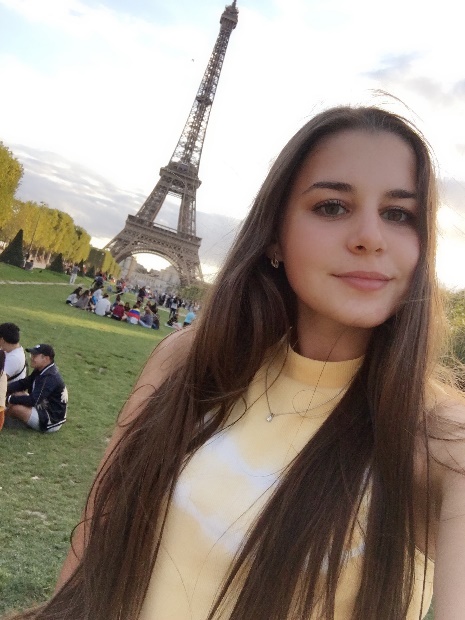 Чуйкова Екатерина РуслановнаДата рождения: 06.07.1998 (21 год)Курск, 305516Чуйкова Екатерина РуслановнаДата рождения: 06.07.1998 (21 год)Курск, 305516Моб. телефон: 89036398460E-mail: ekaterinachuy98@gmail.comInstagram: 23kaitМоб. телефон: 89036398460E-mail: ekaterinachuy98@gmail.comInstagram: 23kaitЗнание языков:РусскийАнглийскийФранцузскийКитайскийРусскийАнглийскийФранцузскийКитайскийроднойC1B2A1Перевод осуществляю в языковых парах англ.-рус., франц.-рус., англ.-франц. и наоборот.Уверенный пользователь MS Word, Excel, PowerPoint, Photoshop. Обладаю хорошим навыком видеомонтажа (при необходимости могу прислать работы).